ALICATESSe emplean para doblar y cortar alambres. Hay distintos tipos de alicates, que se diferencian fundamentalmente por las formas de sus puntas. Así hay alicates de punta plana, alicates de punta redonda, alicates pelacables, alicates universal, etc.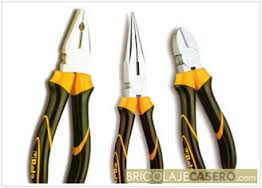 